8/F-22…...................................										                  (miejscowość, data)    Komitet Założycielski...............................................…...........................................…...........................................  (pełna nazwa klubu sportowego)									STAROSTA PUŁTUSKI									ul. Marii Skłodowskiej-Curie11									06-100 PułtuskWNIOSEKNa podstawie art. 4 ust. 4 ustawy z dnia 25 czerwca 2010r. o sporcie ( Dz. U. z 2020r. poz.1133).wnosimy o dokonanie wpisu do ewidencji:uczniowskich klubów sportowych/ klubów sportowych działających w formie stowarzyszenia, których statuty nie przewidują prowadzenia działalności gospodarczej*…................................................................….................................................................( pełna nazwa klubu )Tymczasowa/stała* siedziba klubu sportowego.....................................................................(podać dokładny adres, nr telefonu kontaktowego, e-mail)										Podpisy Członków										Komitetu ZałożycielskiegoZałączniki :                                                              1. Protokół z Zebrania Założycielskiego wraz z:-	uchwałą o założeniu klubu,    -	uchwałą o przyjęciu statutu,  -	uchwałą w sprawie wyboru Komitetu Założycielskiego,-	ewentualnie: uchwałą o wyborze Zarządu oraz o wyborze	organu kontroli wewnętrznej (Komisji Rewizyjnej) dołączone do	wniosków o wpis składu ww. organów Klubu -  w przypadku 	ich wyboru na Zebraniu Założycielskim;                            2. Lista Założycieli (min. 7 osób) zawierająca następujące informacje: 	imiona i nazwiska, datę i miejsce urodzenia, miejsce zamieszkania 	oraz własnoręczne podpisy;3. Lista obecności z Zebrania Założycielskiego; 4. Statut Klubu – 2 egz. podpisane (parafowana każda strona) 	przez Komitet Założycielski;5. Informacja o adresie siedziby klubu sportowego 	(podpisana przez Komitet Założycielski);6. Potwierdzenie uiszczenia opłaty skarbowej w wysokości 10 zł     (w przypadku klubów sportowych działających w formie stowarzyszenia)* właściwe podkreślićKlauzula informacyjnaZgodnie z art. 13 ust. 1 Ogólnego Rozporządzenia o Ochronie Danych (RODO) informujemy, że:administratorem danych osobowych jest Starostwo Powiatowe w Pułtusku, adres: 
ul. Marii Skłodowskiej-Curie 11, 06-100 Pułtusk;administrator wyznaczył Inspektora Ochrony Danych, z którym mogą się Państwo kontaktować 
w sprawach przetwarzania Państwa danych osobowych za pośrednictwem poczty elektronicznej: iod@powiatpultuski.pl;administrator będzie przetwarzał Państwa dane osobowe na podstawie art. 6 ust. 1 lit. c)RODO,
tj. w celu wypełnienia obowiązku prawnego ciążącego 
na administratorze, co wynika z ustawy z dnia 5 czerwca 1998r. o samorządzie powiatowym oraz ustawy z dnia 14 czerwca 1960r. Kodeks postępowania administracyjnego;dane osobowe mogą być udostępnione innym uprawnionym podmiotom, na podstawie przepisów prawa, a także na rzecz podmiotów, z którymi administrator zawarł umowę w związku z realizacją usług na rzecz administratora (np. kancelarią prawną, dostawcą oprogramowania, zewnętrznym audytorem, zleceniobiorcą świadczącym usługę 
z zakresu ochrony danych osobowych);administrator nie zamierza przekazywać Państwa danych osobowych do państwa trzeciego 
lub organizacji międzynarodowej;mają Państwo prawo uzyskać kopię swoich danych osobowych w siedzibie administratora.Dodatkowo zgodnie z art. 13 ust. 2 RODO informujemy, że:Państwa dane osobowe będą przechowywane przez okres wynikający z przepisów prawa, 
tj. z ustawy z dnia 14 lipca 1983r. o narodowym zasobie archiwalnym 
i archiwach oraz z Rozporządzenia Prezesa Rady Ministrów z dnia 7 grudnia 1999r.przysługuje Państwu prawo dostępu do treści swoich danych, ich sprostowania 
lub ograniczenia przetwarzania, a także prawo do wniesienia skargi do organu nadzorczego;w przypadku realizacji zadań ustawowych podanie danych jest obligatoryjne, 
w pozostałych przypadkach podanie danych osobowych ma charakter dobrowolny. Konsekwencją niepodania danych będzie odmowa załatwienia sprawy przez administratora;administrator nie podejmuje decyzji w sposób zautomatyzowany w oparciu o Państwa dane osobowe.”                                                                                                                                          ……………………………                                                                                                                                                    (data i podpis)Klauzula informacyjnaZgodnie z art. 6 ust. 1 lit. a) RODO wyrażam zgodę na przetwarzanie moich danych osobowych — numeru telefonu przez administratora, tj. Starostwo Powiatowe w Pułtusku, adres: ul. Marii Skłodowskiej-Curie 11, 06-100 Pułtusk, w celu kontaktu telefonicznego. Zgoda może zostać wycofana w dowolnym momencie.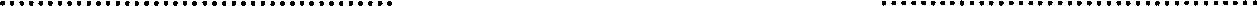 	(miejsce i data)							(podpis)